Aanvraagformulier InnovatiefondsDit formulier kunt u als lid van Rijnmond Dokters of samenwerkingsverband invullen als u een beroep wilt doen op het Innovatiefonds. Vul het formulier zo volledig mogelijk in en stuur het aan innovatiefonds@rijnmonddokters.nl. Wij nemen daarna contact met u op.Naam initiatief/project: Contact en praktijk gegevensAanleiding, probleemstelling en doelstellingBeschrijf kort wat de aanleiding is van uw aanvraag is en wat u hiermee wilt bereiken.Wat houdt uw initiatief in?Beschrijf wat en voor wie u dit gaat doen.Beschrijf wie dit gaan doen. Denk hierbij zo breed mogelijk, ook als u hier zelf tijd aan kwijt bent om dit te coördineren, neem dit dan ook mee.Wat is de looptijd van het initiatief en wanneer verwacht u te kunnen starten?SchaalgrootteHoe breed wilt u het initiatief inzetten? En is het opschaalbaar, uit te breiden naar andere praktijken? Zo ja, hoe? Investering in tijd en geld voor het initiatiefGeef een overzicht van de inzet in tijd en geld. Maak hierbij een uitsplitsing naar kosten voor bijvoorbeeld een licentie, apparatuur of software en de inzet van mensen. Vanuit Rijnmonddokters is een referentie tabel gemaakt op basis waarvan u de kosten voor de inzet van een aantal rollen kunt bepalen. Deze is onderaan dit formulier opgenomen.Opmerking: Kosten die gemaakt worden door medewerkers die (via hun praktijk) lid zijn van Rijnmond Dokters zijn vrijgesteld van BTW. Kosten die door derden gemaakt worden, b.v. een adviesbureau of de aanschaf van goederen zijn wel BTW plichtig.Aanmelden of meer informatieHeeft u het formulier zo volledig mogelijk ingevuld? Stuur het dan aan: innovatiefonds@rijnmonddokters.nl. Heeft u hulp nodig bij het concreet maken van een idee, het invullen van dit formulier of andere vragen, zet dit dan op de e-mail naar innovatiefonds@rijnmonddokters.nl en dan nemen wij z.s.m. contact met u op. Meer informatie over de procedure, de data van de toetsingscommissie en reeds goedgekeurde initiatieven? Kijk dan op rijndmonddokters.nl/innovatie Bijlage | Referentietabel tarievenNaamTelefoonnummerE-mail adresNaam van praktijkAantal ingeschreven patiëntenDatum van indieningVerwachte startdatum (na goedkeuring initiatief) Functionaris Tarief per uur (excl. btw) Huisarts 100,-- Doktersassistent 40,-- POH 65,-- Secretariële ondersteuning 35,-- Wijk Coördinator 65,-- Projectleider / Praktijkmanager 90,-- 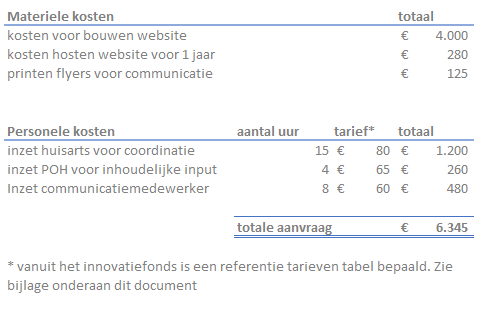 